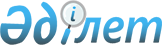 Об определении мест для размещения агитационных печатных материалов
					
			Утративший силу
			
			
		
					Постановление акимата Зыряновского района Восточно-Казахстанской области от 26 сентября 2013 года N 2078. Зарегистрировано Департаментом юстиции Восточно-Казахстанской области 01 октября 2013 года N 3064. Утратило силу - постановлением акимата Зыряновского района Восточно-Казахстанской области от 27 февраля 2015 года N 72      Сноска. Утратило силу - постановлением акимата Зыряновского района Восточно-Казахстанской области от 27.02.2015 N 72 (вводится в действие по истечении десяти календарных дней после дня его первого официального опубликования).

      Примечание РЦПИ.

      В тексте документа сохранена пунктуация и орфография оригинала.

      Рассмотрев предложенный Зыряновской районной территориальной избирательной комиссией перечень мест для размещения агитационных печатных материалов по Зыряновскому району, в соответствии с пунктом 6 статьи 28 Конституционного Закона Республики Казахстан 28 сентября 1995 года "О выборах в Республике Казахстан", в целях обеспечения равных прав для всех кандидатов, акимат Зыряновского района ПОСТАНОВЛЯЕТ:

      1. Определить места для размещения агитационных печатных материалов по Зыряновскому району для политических партий по выборам депутатов Мажилиса Парламента Республики Казахстан, кандидатов в депутаты Восточно-Казахстанского областного маслихата и маслихата Зыряновского района, кандидатов в акимы городов Зыряновск, Серебрянск, сельских округов и поселков Зыряновского района согласно приложению.

      2. Акимам городов Зыряновск, Серебрянск, поселков и сельских округов Зыряновского района обеспечить оборудование мест для размещения агитационных печатных материалов.



      3. Признать утратившим силу постановление акимата Зыряновского района от 11 июля 2013 года № 1931 "Об определении мест для размещения агитационных печатных материалов для кандидатов в акимы городов Зыряновск, Серебрянск, сельских округов и поселков Зыряновского района" (зарегистрированное в Реестре нормативных правовых актов за № 3011, опубликованное 01 августа 2013 года в газете "Пульс! Зыряновска" и "Көктас таңы").



      4. Настоящее постановление вводится в действие по истечении десяти календарных дней после дня его первого официального опубликования.

 

        " 26 " сентября 2013 года

  Перечень для размещения агитационных печатных материалов

 
					© 2012. РГП на ПХВ «Институт законодательства и правовой информации Республики Казахстан» Министерства юстиции Республики Казахстан
				      Аким Зыряновского района Е. Салимов      "Согласовано"      Председатель Зыряновской 

      районной территориальной

      комиссии А. Жунусов

Приложение к постановлению 

акимата Зыряновского района 

от 26 сентября 2013 года № 2078№ п/п

 Наименование населенного пункта, сельского округа

 Места для размещения агитационных печатных материалов

 1.

 город Зыряновск

 Информационные стенды в районе: автобусных остановок в Южной (улица Рабочая, улица Рудная), Северной (улица Абая, улица Лермонтова, улица Геологическая), Центральной (улица Советская) частях города; магазина № 45 (улица Бочарникова); центрального рынка (улица Советская); автобусных остановок "Городская больница", "Лыжная база" в Западной части города (улица Панфилова); магазина № 96 (улица Солнечная); автостанции (улица Горького). На двух тумбах для объявлений (улица Советская), магазина индивидуального предпринимателя Шеиной В.В. (улица Королева, 28)

 2.

 село Березовское

 Информационный стенд в районе товарищества с ограниченной ответственностью "Агро-Алтай" (улица Советская, дом 1)

 3.

 город Серебрянск

 Информационные стенды в районе: домов 16, 17 по улице Ленина; дома 4 по улице Некрасова

 4.

 село Соловьево Соловьевского сельского округа

 Информационные стенды в районе почтового отделения акционерного общества "Казпочта" (улица Копылова, дом 11)

 5.

 село Маяк Соловьевского сельского округа

 Информационные стенды в районе: клуба; коммунального государственного учреждения "Маякская средняя школа"

 6.

 село Подорленок Соловьевского сельского округа 

 Информационный стенд в районе коммунального государственного учреждения "Подорловская основная школа"

 7.

 село Ново-Крестьянка Соловьевского сельского округа

 Информационные стенды в районе: магазина (улица Кирова, дом 28); коммунального государственного учреждения "Ново-Крестьянская неполная средняя школа"; магазина "Ақжол" (улица Центральная)

 8.

 село Ленинск Соловьевского сельского округа

 Информационный стенд в районе магазина (улица Советская, дом 15)

 9.

 поселок Октябрьский

 Информационные стенды в районе: почтового отделения акционерного общества "Казпочта" (угол улицы Кирова и улицы Совхозная); магазина "Каскад" (улица Школьная)

 10.

 станция Бухтарма

 Информационные стенды в районе: магазина "Алма"; минирынка станции Бухтарма

 11.

 село Сажаевка

 Информационные стенды в районе автобусной остановки

 12.

 станция Селезневка

 Информационные стенды в районе: водоразборной скважины; кафе "Добро пожаловать"

 13.

 село Феклистовка Северного сельского округа

 Информационный стенд в районе магазина "Достык" (улица Гагарина, дом 8)

 14.

 село Северное Северного сельского округа

 Информационный стенд в районе магазина "Радуга" (улица Центральная, дом 8)

 15.

 село Ермаковка Северного сельского округа

 Информационный стенд в районе крестьянского хозяйства "Дидар"

 16.

 село Тургусун Тургусунского сельского округа

 Информационные стенды в районе: коммунального государственного учреждения "Тургусунская средняя общеобразовательная школа" (улица Коммунаров, дом 25); магазина "Бiрлiк"

 17.

 село Чапаево Чапаевского сельского округа

 Информационный стенд в районе дома культуры села Чапаево коммунального государственного казенного предприятия "Досуг" отдела культуры и развития языков Зыряновского района (улица Победы, дом 5)

 18.

 село Восточное Чапаевского сельского округа

 Информационный стенд в районе медицинского пункта села Восточное врачебной амбулатории села Чапаево коммунального государственного предприятия на праве хозяйственного ведения "Центральная районная больница Зыряновского района" управления здравоохранения Восточно-Казахстанского областного акимата

 19.

 село Крестовка Чапаевского сельского округа

 Информационные стенды в районе: коммунального государственного учреждения "Крестовская начальная малокомплектная школа"; медицинского пункта села Крестовка врачебной амбулатории села Чапаево коммунального государственного предприятия на праве хозяйственного ведения "Центральная районная больница Зыряновского района" управления здравоохранения Восточно-Казахстанского областного акимата

 20.

 село Снегирево Чапаевского сельского округа

 Информационные стенды в районе: магазина "Родник"; магазина "Сказка"

 21.

 село Орловка Чапаевского сельского округа

 Информационный стенд в районе магазина (улица Центральная)

 22.

 село Пролетарка Чапаевского сельского округа

 Информационные стенды в районе: крестьянского хозяйства "Пролетарское"; магазина "Саид"

 23.

 село Парыгино Парыгинского сельского округа

 Информационные стенды в районе: дома культуры села Парыгино коммунального государственного казенного предприятия "Досуг" отдела культуры и развития языков Зыряновского района; коммунального государственного учреждения "Парыгинская средняя школа"

 24.

 село Бояновск Парыгинского сельского округа

 Информационный стенд в районе медицинского пункта села Бояновск врачебной амбулатории села Парыгино коммунального государственного предприятия на праве хозяйственного ведения "Центральная районная больница Зыряновского района" управления здравоохранения Восточно-Казахстанского областного акимата (улица Центральная)

 25.

 село Кутиха Парыгинского сельского округа

 Информационный стенд в районе медицинского пункта села Кутиха врачебной амбулатории села Парыгино коммунального государственного предприятия на праве хозяйственного ведения "Центральная районная больница Зыряновского района" управления здравоохранения Восточно-Казахстанского областного акимата (улица Школьная)

 26.

 поселок Прибрежный

 Информационные стенды в районе: магазина "Волна" (квартал № 2, дом 5); товарищества с ограниченной ответственностью "Восточно-Казахстанский судостроительный судоремонтный завод"

 27.

 село Заводинка

 Информационный стенд в районе магазина "Фортуна"

 28.

 село Первороссийское Первороссийского сельского округа

 Информационный стенд в районе коммунального государственного учреждения "Первороссийская средняя школа" (улица Фрунзе, дом 6)

 29.

 село Дородница Первороссийского сельского округа

 Информационные стенды в районе: коммунального государственного учреждения "Дородницкая неполная средняя школа" (улица Школьная); автобусной остановки

 30.

 село Васильевка Первороссийского сельского округа

 Информационные стенды в районе: коммунального государственного учреждения "Васильевская неполная средняя школа" (улица Верхняя); автобусной остановки

 31.

 село Малеевск Малеевского сельского округа

 Информационные стенды в районе: магазина "Айя" (улица Малеевская); коммунального государственного учреждения "Леснопристанская средняя школа" (улица Бухтарминская)

 32.

 село Путинцево Малеевского сельского округа

 Информационные стенды в районе: магазина "Жарас" (улица Центральная); коммунального государственного учреждения "Путинцевская средняя школа" (улица Матросова)

 33.

 село Быково Малеевского сельского округа

 Информационные стенды в районе: киоска индивидуального предпринимателя Маркиной Н.К.; медицинского пункта села Быково врачебной амбулатории села Малеевск коммунального государственного предприятия на праве хозяйственного ведения "Центральная районная больница Зыряновского района" управления здравоохранения Восточно-Казахстанского областного акимата

 34.

 село Богатырево Малеевского сельского округа

 Информационный стенд в районе медицинского пункта села Богатырево врачебной амбулатории села Малеевск коммунального государственного предприятия на праве хозяйственного ведения "Центральная районная больница Зыряновского района" управления здравоохранения Восточно-Казахстанского областного акимата

 35.

 поселок Новая Бухтарма

 Информационный стенд в районе дома культуры поселка Новая Бухтарма коммунального государственного казенного предприятия "Досуг" отдела культуры и развития языков Зыряновского района (улица Коммунистическая, дом 1)

 36.

 село Березовка

 Информационные стенды в районе: магазина (улица Центральная); медицинского пункта села Березовка коммунального государственного предприятия на праве хозяйственного введения "Городская больница города Серебрянска Зыряновского района" Восточно-Казахстанского областного акимата

 37.

 Дом отдыха "Голубой залив"

 Информационные стенды в районе: водоспасательной станции Дома отдыха "Голубой залив"; остановки

 38.

 село Александровка

 Информационные стенды в районе: медицинского пункта села Александровка коммунального государственного предприятия на праве хозяйственного введения "Городская больница города Серебрянска Зыряновского района" Восточно-Казахстанского областного акимата; кафе "Шайхана"

 39.

 село Средигорное Средигорного сельского округа

 Информационные стенды в районе: товарищества с ограниченной ответственностью "Средигорненский"; дома культуры села Средигорное коммунального государственного казенного предприятия "Досуг" отдела культуры и развития языков Зыряновского района

 40.

 село Чиркаин Средигорного сельского округа

 Информационный стенд в районе клуба

 41.

 село Андреевка Средигорного сельского округа

 Информационный стенд в районе коммунального государственного учреждения "Андреевская начальная малокомплектная школа"

 42.

 село Александровка Средигорного сельского округа

 Информационный стенд в районе товарищества с ограниченной ответственностью "Средигорненский"

 43.

 поселок Зубовск

 Информационный стенд в районе почтового отделения акционерного общества "Казпочта" (улица Привокзальная)

 44.

 село Никольское Никольского сельского округа

 Информационный стенд в районе клуба

 45.

 село Бородино Никольского сельского округа

 Информационные стенды в районе: товарищества с ограниченной ответственностью "Бородино" (улица Серебрякова, дом 11); клуба

 46.

 село Кремнюха Никольского сельского округа

 Информационные стенды в районе: коммунального государственного учреждения "Кремнюшинская неполная средняя школа" (улица Горная); магазина "Олжас" (улица Советская)

 47.

 село Алтайка Никольского сельского округа

 Информационный стенд в районе магазина села Алтайка

 